Autoinformed’acreditacióEscola de DoctoratPrograma de Doctorat en...Bellaterra, 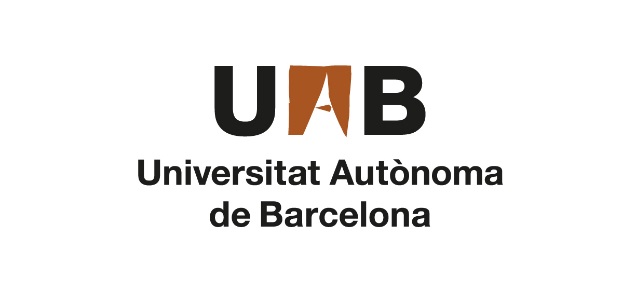 Informació prèvia per complimentar l’autoinforme d’acreditacióEn color vermell trobareu les indicacions i aclariments addicionals als de la Guia per a l’acreditació dels programes oficials de doctorat d’AQU, per complimentar els diferents estàndards i subestàndards. Un cop fets els apartats es poden eliminar les indicacions del text final del document.En color verd trobareu propostes de continguts o apartats comuns que des de la coordinació del programa de doctorat heu de valorar per modificar i/o complimentar amb valoracions pròpies (si escau).Els estàndards/subestàndards 1.2, 2, 3, 4.3 i 5.2 són de caràcter transversal per a tots els programes de doctorat de la UAB. Per aquest motiu, hem afegit una proposta de text comú per a tots els programes. Opcionalment, des del programa podreu afegir la vostra valoració.AQU recomana, a la seva Guia per a l’acreditació dels programes oficials de doctorat, que l’autoinforme incorpori l’autovaloració de l’assoliment de cada un dels estàndards, seguint aquesta escala valorativa:En progrés vers l’excel·lència: l’estàndard s’aconsegueix completament i, a més, hi ha exemples de bones pràctiques que excedeixen el mínim requerit.S’assoleix: l’estàndard s’aconsegueix completament al programa de doctoratS’assoleix amb condicions: s’aconsegueix el nivell mínim de l’estàndard però es detecten aspectes que s’han de millorar necessàriament. Aquests aspectes són d’una naturalesa tal que permeten la seva millora en un termini de temps raonable.No s’assoleix: el programa de doctorat no aconsegueix el nivell mínim requerit per arribar a l’estàndard corresponent. Les millores que cal introduir-hi són de tal envergadura que no permeten assolir l’estàndard en un temps raonable.Us proposem, al final de cada estàndard, una proposta d’autoavaluació que podeu completar.0. Dades identificadores bàsiques del programaPresentació del programa de doctoratEn aquest apartat s’aportarà una visió global del programa de doctorat per situar al lector de l’informe, aportant dades sobre les fites més significatives de la trajectòria del programa com ara l’evolució del nombre de doctorands, doctors titulats, el professorat i la seva tipologia, etc.Procés d’elaboració de l’autoinforme d’acreditacióEl procés d’acreditació dels programes de Doctorat de la Universitat Autònoma de Barcelona s’ha realitzat des de dues perspectives. La primera ha consistit en l’acreditació de les dimensions transversals i la segona en l’avaluació específica de cada programa de doctorat.Els estàndards/subestàndards 1.2, 2, 3, 4.3 i 5.2 són de caràcter transversal per a tots els programes de doctorat de la UAB. Aquests estàndards han estat avaluats per AQU Catalunya:- Autoinforme dels aspectes transversals de la UAB- Informe d'AQUA continuació, es resumeixen les valoracions realitzades pel CAE per a cadascuna de les dimensions transversals que són també motiu d'avaluació en aquesta fase específica.En aquesta fase específica s'avaluen els estàndards específics del programa de doctorat. Per això els estàndards i subestàndards que s'avaluïn en aquest autoinforme són els següents:Qualitat del programa formatiuEls doctorands admesos tenen el perfil d’ingrés adequat i el seu nombre és coherent amb les característiques i distribució de les línies de recerca del programa, i el nombre de places ofertes. Adequació del professorat4.1. El professorat té una activitat de recerca acreditada4.2.El professorat és suficient i té la dedicació adequada per desenvolupar les seves funcions4.4.El grau de participació de professorat estranger i doctors internacionals en les comissions de seguiment i tribunals de tesi és adequat a l’àmbit científic del programa.Eficàcia dels sistemes de suport a l’aprenentatgeEls recursos materials disponibles són adequats al nombre de doctorands i a les característiques del programa de doctoratQualitat dels resultatsLes tesis doctorals, les activitats de formació i la seva avaluació són coherents amb el perfil formatiu pretès.El valors dels indicadors acadèmics són adequats per a les característiques del programa de doctorat.Els valors dels indicadors d’inserció laboral són adequats per a les característiques del programa de doctorat.Els valors dels indicadors d’inserció laboral són adequats per a les característiques del programa de doctoraEn aquest apartat es descriurà el procés seguit en l’elaboració de l’autoinforme fent esment a la constitució i composició del Comitè d’Avaluació Intern (CAI), a la sistemàtica de recollida d’informació, participació dels grups d’interès, fase de consulta (exposició pública) i reflexió final, incloent una valoració de la qualitat del procés d’elaboració de l’autoinforme (compliment terminis, grau d’implicació, ...)Caldrà indicar la data d’exposició pública de l’autoinforme, si s’han presentat i recollit esmenes i la data i òrgan d’aprovació final.El CAI hauria d’estar constituït, com a mínim, per les següents persones: un/a tutor/a de tesis, un/a director/a, un/a alumne, el suport tècnic i el/la coordinador/a del programa. La proposta de CAI l’heu de fer arribar a l’Escola de Doctorat amb còpia l’OQD un cop aprovada per la CAPD per tal que l’Escola la publiqui per a la seva aprovació a la Junta Permanent. Valoració de l’assoliment dels estàndards d’acreditacióEstàndard 1: Qualitat del programa formatiuLa coordinació del programa de doctorat ha de reflexionar sobre el nivell d’assoliment de  l’estàndard següent:El disseny del programa (línies de recerca, perfil de competències i activitats formatives) està actualitzat segons els requisits de la disciplina i respon al nivell formatiu requerit al MECES.Cal indicar la data de verificació del programa, el curs d’implantació i, si escau, la descripció de les modificacions introduïdes:substancials avaluades per AQU, i la seva justificació no substancials/no comunicades a AQU, i la seva justificacióEs considera que aquest estàndard es va superar en el procés de verificació comprovant el nivell formatiu de nivell de doctorat. Tanmateix, cal reflexionar si el programa continua actualitzat segons la disciplina, sobre el perfil d’ingrés dels doctorands i sobre la seva supervisió.L’estàndard general es desglossa en els subestàndards concrets següents:El programa disposa de mecanismes per garantir que el perfil d’ingrés dels doctorands i doctorandes és adequat i el seu nombre és coherent amb les característiques i la distribució de les línies de recerca del programa i el nombre de places ofertes Cal reflexionar sobre el perfil d’ingrés dels doctorands, el seu nombre i la seva distribució per línies de recerca.El CAI ha de considerar les evidències següents per a l’elaboració de l’autoinforme i posar-les a disposició del CAE:Memòria verificada actualitzada (disponible a l’apartat de qualitat docent del web de la universitatInforme de verificació i, si escau, de modificació substancial, disponibles ambdós al Portal d’informes d’avaluació d’AQU.Indicadors, que cal incloure a l’autoinforme en format quadre amb evolució temporal:Oferta de places (disponible al SIQ i al DATA)Demanda (font: coordinació del PD)Doctorands matriculats (nou ingrés i totals) (disponible al SIQ i al DATA)% de doctorands matriculats a dedicació completa/parcial (disponible al SIQ i al DATA)% de doctorands matriculats amb beca (disponible al SIQ i al DATA)% de doctorands estrangers matriculats (disponible al SIQ i al DATA)% de doctorands provinents d’estudis de màsters d’altres universitats (disponible al SIQ i al DATA)% de doctorands segons requeriments d’accés (complements de formació) (disponible al SIQ i al DATA)% d’estudiants segons línia de recerca (font: coordinació del PD)Ø Accés al SIQ Ø Accés a l'apartat DADES des d’INTRANET de la UABEls indicadors s’han d’oferir per a cada curs acadèmic per avaluar la seva evolució al llarg del període que abasta l’acreditació. A més, els indicadors relatius a estudiants han de preveure totes les casuístiques: temps complet, temps parcial i estudiants que canvien de modalitat, ja sigui perquè comencen a temps complet i acaben a temps parcial o viceversa.En aquest apartat, el programa ha d’analitzar el perfil d’ingrés, la distribució d’estudiants per línies de recerca i la resta d’indicadors i dades estadístiques corresponents a la supervisió i a les activitats formatives tot considerant la perspectiva de gènere, i implantar accions de millora quan es detectin mancances d’equitat en la igualtat entre doctorands i doctorandes.El programa disposa de mecanismes adequats de supervisió dels doctorands i, si escau, de les activitats formatives.Aquest subestàndard transversal de l’Escola de Doctorat ha estat avaluat per AQU Catalunya amb la valoració en progrés vers l’excel·lència. Autoinforme de los aspectos transversales de la UABInforme de AQUAutovaloració de l’estàndardEn base a les rubriques de la guia d’acreditació argumenteu la valoració En consecuència, el programa considera que aquest estàndard “...” (posar valoració que considera el programa)Estàndard 2: Pertinència de la informació pública.La institució ha desenvolupat les eines per informar de manera adequada a tots els grups d’interès sobre les característiques del programa de doctorat i sobre els processos de gestió que en garanteixen la qualitat.Aquest estàndard transversal ha estat avaluat per AQU Catalunya amb la valoració s’assoleix.  Autoinforme de los aspectos transversales de la UABInforme de AQUEn el cas que el programa consideri que pot incorporar aspectes de la informació pública específics de la titulació i que siguin significatius, si és el cas, es pot proposar un canvi en la valoració de l’estàndard “ en progrés vers l’excel·lència”Autovaloració de l’estàndardEn conseqüència, el programa considera que aquest estàndard te una valoració de “...”Estàndard 3: Eficàcia del sistema de garantia interna de qualitat (SGIQ)La institució disposa d’un sistema de garantia interna de la qualitat formalment establert i implementat que assegura, de forma eficient, la qualitat i la millora contínua del programa.Aquest estàndard 3 transversal ha estat avaluat per AQU Catalunya amb la valoració en progrés vers l’excel·lència. Autoinforme de los aspectos transversales de la UABInforme de AQUEl SGIQ desplegat per a l’Escola de Doctorat, complementa el SGIQ de la UAB i, per tant integra els objectius de qualitat perseguits per la Universitat. En la web de l’Escola de Doctorat es pot consultar l’informe de revisió del SGIQ del 2020 i el pla de millores de l’Escola de Doctorat (a l’apartat 5 de l’Autoinforme d’Acreditació dels Estàndards Transversals de l’ED) com a evidència que garanteix la traçabilitat i actualització de les propostes de millora tenint en compte les propostes de millora detectades en el procés de revisió del SGIQ.S’adjunta com evidència el pla de millora del programa (posar enllaç al pla de millores del programa) que garanteix la traçabilitat i actualització de les propostes de millora tenint en compte:les propostes de millora de l’informe de seguiment anterior les recomanacions de possibles informes d’AQU.les propostes de millora detectades en el procés d’acreditacióAutovaloració de l’estàndardEn conseqüència el programa considera que aquest estàndard te la valoració en progrés vers l’excel·lència. Estàndard 4: Adequació del professoratLa coordinació del programa de doctorat ha de reflexionar sobre el nivell d’assoliment de  l’estàndard següent:      El professorat és suficient i adequat, d’acord amb les característiques del programa de doctorat, l’àmbit científic i el nombre d’estudiants.Aquest estàndard és considerat per AQU com un dels dos estàndards més rellevants!L’estàndard general es desglossa en els subestàndards concrets següents:4.1.	El professorat té una activitat de recerca acreditada.4.2.	El professorat és suficient i té la dedicació adequada per desenvolupar les seves funcions.4.3.	El programa de doctorat compta amb les accions adients per fomentar la direcció de tesis i la tutorització dels estudiants.Aquest subestàndard transversal de l’Escola de Doctorat ha estat avaluat per AQU Catalunya amb la valoració en progrés vers l’excel·lència. Autoinforme de los aspectos transversales de la UABInforme de AQU4.4.	El grau de participació de professorat estranger i doctors internacionals en les comissions de seguiment i tribunals de tesi és adequat a l’àmbit científic del programa.Cal reflexionar i fer una valoració sobre l’evolució de les condicions inicials de verificació, especialment sobre els aspectes següents:L’experiència acreditada del PDILa qualitat de les contribucions científiquesEl nombre de projectes competitius de recerca actiusLa internacionalització del professoratEl CAI ha de considerar les evidències següents per a l’elaboració de l’autoinforme i posar-les a disposició del CAE:Projectes de recerca competitius en vigor en què l’IP sigui professor del programa (font: coordinació del PD). Professorat que participa en projectes de recerca competitius vigents (font: coordinació del PD).Contribucions científiques del professorat rellevants en l’àmbit del programa (font: coordinació del PD).Professorat estranger entre el professorat que dirigeix tesis doctorals i entre el que imparteix activitats formatives (font: coordinació del PD)Resultats de les accions de foment de la direcció de tesis doctorals (font: coordinació del PD)Indicadors, que cal incloure a l’autoinforme en format quadre amb evolució temporal:Nombre de directors/es de tesis defensades (disponible al SIQ i al DATA)% de sexennis vigents del professorat que ha dirigit tesis doctorals (disponible al SIQ al DATA)% de sexennis vigents dels directors i directores de tesis defensades de la UAB (disponible al SIQ al DATA)L’anàlisi de la perspectiva de gènere en el professorat pot prendre en consideració els indicadors i les dades estadístiques següents (segregats per sexe):Estructura de la plantilla de professorat: perfil del professorat (activitat de recerca acreditada (sexennis de recerca) i edat) i categoria.Direcció de tesis.Direcció de projectes de recerca.Formació en perspectiva de gènereSatisfacció de l’alumnat.Ø Accés al SIQ Ø Accés a l'apartat DADES des de INTRANET de la UABAutovaloració de l’estàndardTenint en compte l’avaluació favorable del subestàndard transversal 4.3. avaluat per AQU Catalunya, el programa valora que el professorat és suficient i adequat, d’acord amb les característiques del programa, l’àmbit científic i el nombre d’estudiants. En conseqüència, el programa considera que aquest estàndard “.....” (posar valoració que considera el programa)Estàndard 5: Eficàcia dels sistemes de suport a l’aprenentatge La coordinació del programa de doctorat ha de reflexionar sobre el nivell d’assoliment de  l’estàndard següent:Els recursos materials i serveis necessaris per al desenvolupament de les activitats previstes en el programa de doctorat i per a la formació del doctorand són suficients i adequats al nombre de doctorands i a les característiques del programa.L’estàndard general es desglossa en els subestàndards concrets següents:5.1.	Els recursos materials disponibles són adequats al nombre de doctorands i a les característiques del programa de doctorat. Els recursos materials específics que els programes de doctorat posen a disposició dels seus estudiants estan directament relacionats amb les línies i grups de recerca dels programes. Els grups de recerca estan distribuïts en els diferents departaments, aquests grups de recerca tenen una qualitat consolidada en la seva recerca i disposen dels mitjans materials per donar suport al nombre de tesis doctorals que els programes ofereixen. Aquests recursos inclouen espais de treball per l’estudiant de doctorat, laboratoris de recerca, laboratoris de bioseguretat, equipaments d’alta qualitat i despeses de funcionament associades a la recerca. L’organització dels recursos materials que ofereix la UAB i que posen a disposició els Centres de Recerca que participen en el programa assoleixen de manera notable els requisits bàsics que necessiten els estudiants de doctorat.Comentar els recursos materials específics del programa: instal·lacions (espais per a la ubicació i treball dels doctorands, laboratoris, aules d’informàtica, biblioteques, etc.), infraestructures tecnològiques, equipament i material cientificotècnic, etc. Fer-ne una valoració.Indicar els serveis específics del programa en relació a l’orientació acadèmica (beques, mobilitat, projectes, etc.) i d’orientació professional i inserció laboral.El CAI ha de considerar les evidències següents per a l’elaboració de l’autoinforme i posar-les a disposició del CAE:Qualitat del recursos materialsL’anàlisi de la perspectiva de gènere quant a l’eficàcia dels sistemes de suport a l’aprenentatge pot prendre en consideració:Presència de la perspectiva de gènere en la supervisió de les persones doctorandes.Inclusió de clàusules de no-discriminació per raons de sexe en l’acord que signen els doctorands i les doctorandes.Existència de protocols contra l’assetjament sexual.Retolació i imatges no sexistes a la institució (vestidors, sanitaris, senyalització).Mobilitat de l’alumnat per gènere (alumnat que rep el programa i alumnat que marxa a altres programes).Mobilitat del PDI.Orientació professional amb perspectiva de gènere (sous, negociació salarial, cartes de motivació, reconeixement d’estereotips en la professió).Formació del PAS en perspectiva de gènere5.2.	Els serveis a l’abast dels doctorands suporten adequadament el procés d’aprenentatge i faciliten la incorporació al mercat laboral.Aquest subestàndard transversal de l’Escola de Doctorat ha estat avaluat per AQU Catalunya amb la valoració en progrés vers l’excel·lència. Autoinforme de los aspectos transversales de la UABInforme de AQUAutovaloració de l’estàndardTenint en compte l’avaluació favorable del subestàndard transversal 5.2. avaluat per AQU Catalunya, el programa valora que els recursos materials i els altres serveis són molt adequats per garantir el desenvolupament de la recerca que han de dur a terme les persones doctorandes. Tanmateix, els sistemes de suport a l’aprenentatge són molt adients perquè garanteixen el procés d’aprenentatge i el desenvolupament de la recerca dels doctorands/es, facilitant la seva incorporació al mercat laboral. En conseqüència, el programa considera que aquest estàndard “.....” (posar valoració que considera el programa)Estàndard 6. Qualitat dels resultatsLa coordinació del programa de doctorat ha de reflexionar sobre el nivell d’assoliment de  l’estàndard següent:Les tesis doctorals, les activitats formatives i l’avaluació són coherents amb el perfil de formació. Els resultats quantitatius dels indicadors acadèmics i d’inserció laboral són adequats.Aquest estàndard és considerat per AQU com un dels dos estàndards més rellevants! L’estàndard general es desglossa en els subestàndards concrets següents:6.1.	Els resultats d'aprenentatge assolits es corresponen amb els objectius formatius pretesos i amb el nivell establert al Marc català de qualificacions per a l'educació superior (MCQ) per als programes de doctorat. 	El CAI ha de considerar les evidències següents per a l’elaboració de l’autoinforme i posar-les a disposició del CAE:Tesis doctorals generades en el marc del programa de doctorat (universitat).Informació sobre activitats formatives i sistemes d’avaluació (universitat)6.2.	El nombre de tesis doctorals defensades, la seva durada i els resultats científics que se’n deriven són adequats i coherents amb el perfil formatiu pretès.	Indicadors, que cal incloure a l’autoinforme en format quadre amb evolució temporal:Nombre de tesis defensades a dedicació completa/parcial (6.2) (disponible al SIQ i al DATA)Durada mitjana del programa de doctorat a dedicació complerta/parcial (6.2) (disponible al SIQ i al DATA)Distribució de les tesis defensades per línia de recerca% d’abandonament del programa (6.2) (disponible al SIQ i al DATA)% de doctors amb menció internacional (6.2) (disponible al SIQ i al DATA)Nombre de resultats científics de les tesis doctorals (6.2) (font: coordinació del PD)% de doctorands que han realitzat estades de recerca (6.2) (font: coordinació del PD)6.3 . Els doctorands, les doctorandes, les persones titulades i el professorat estan satisfets amb la formació que proporciona el programa de doctorat i amb els seus resultats.	Indicadors que s’han d’analitzar en l’autoinforme amb evolució temporal: Enquestes de satisfacció: titulades i titulats de doctorat i a directors i directores de tesi6.4. Els valors dels indicadors d’inserció laboral són adequats per a les característiques del programa de doctorat.Taxa d’ocupació (disponible al SIQ i al DATA. Font: enquesta d’inserció laboral-AQU). Els resultats es mostren per branques.Taxa d’adequació de la feina als estudis (disponible al SIQ i al DATA. Font: enquesta    d’inserció laboral-AQU). Els resultats es mostren per branques.Ø Accés al SIQ Ø Accés a l'apartat DADES des de INTRANET de la UABEls resultats acadèmics s’han d’analitzar també des de la perspectiva de gènere. El programa hauria de respondre a:•   L’equitat en la durada dels estudis per sexe.•   L’equitat en el progrés dels estudis per sexe.•   L’equitat en la graduació per sexe.•   Les diferències en la inserció laboral segons el sexe.•   Les diferències en la satisfacció amb els estudis cursats segons el sexe.Tots el indicadors s’han d’oferir per a cada curs acadèmic per avaluar la seva evolució al llarg del període que abasta l’acreditacióAutovaloració de l’estàndardEl  programa valora positivament l’assoliment d’aquest estàndard perquè considera que  les tesis doctorals, les activitats formatives i l’avaluació són coherents amb el perfil de formació i els resultats quantitatius dels indicadors acadèmics i d’inserció laboral són adequats. En conseqüència, el programa considera que aquest estàndard “.....” (posar valoració que considera el programa).Relació d’evidènciesEstàndard 1: Qualitat del programa formatiu Estàndard 3: Eficàcia del sistema de garantia interna de la qualitat (SGIQ)Estàndard 4: Adequació del professorat Estàndard 5: Eficàcia dels sistemes de suport a l’aprenentatgeEstàndard 6: Qualitat dels resultatsUniversitatUniversitat Autònoma de BarcelonaNom del CentreEscola de DoctoratDenominació del Programa	Codi RUCTCurs acadèmic d’implantacióCoordinador/responsable acadèmicÒrgan d’aprovació de l’informe	Data d’aprovació de l’informeDimensióValoració1.2 El programa disposa de mecanismes adequats de supervisió dels doctorands i, si escau, de les activitats formativesEn progres vers l’excel·lència2. Pertinència de la informació pública S’assoleix3. Eficàcia del sistema de garantia interna de qualitat (SGIQ)En progres vers l’excel·lència4.3. El programa de doctorat compta amb les accions adients per fomentar la direcció de tesis i la tutorització dels estudiantsEn progres vers l’excel·lència5.2. Els serveis a l’abast dels doctorands suporten adequadament el procés d’aprenentatge i faciliten la incorporació al mercat laboralEn progres vers l’excel·lènciaNºEvidència1Acta constitució Comitè d’Avaluació Interna (CAI)2Acta d’aprovació de l’autoinforme d’acreditació3...NºEvidència4Memòria actualitzada de verificació5Informe de verificació6Documentació de modificació de memòria (si escau)7Relació de doctorands per línia de recerca8...NºEvidència15Pla de millora del programa16171819NºEvidència20Professorat del programa21...NºEvidència22Pla d’acció tutorial23Satisfacció dels doctorands24Satisfacció dels directors de tesis25...NºEvidència26Relació de tesis llegides amb la seva avaluació27Dipòsit Digital de Documents: tesis doctorals UAB28Relació de tesis en procés avançat d’elaboració31Activitats formatives i avaluació32Informes de seguiment dels doctorands33...